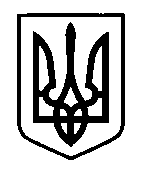 УКРАЇНАПрилуцька міська радаЧернігівська областьУправління освіти Про участь команди у обласному національно-патріотичному заході  “Я-патріот”	Згідно з Положенням про проведення обласного національно-патріотичного заходу “Я-патріот” та відповідно до листа Чернігівської обласної державної адміністрації від 29.08.2017 р. №04-04/4400НАКАЗУЮ:Дозволити виїзд збірній команді міста у складі  6 учнів-спортсменів (додаток) та керівнику команди Нагорній Валентині Олексіївні, вчителю ЗОШ І-ІІІ ст. №2 з 20 по 22 вересня 2017 року в смт. Гончарівське Чернігівського району для участі у обласному національно-патріотичному заході “Я-патріот”.Відповідальність за життя та здоров'я учнів в дорозі до смт. Гончарівське Чернігівського району, під час змагань та у зворотньому напрямку покласти на керівника команди Нагорну В.О.Директорам ЗНЗ:Звільнити учнів ЗНЗ, зазначених у п.1, від навчальних занять з 20 по 22 вересня 2017 року для участі у змаганнях.Видати відповідні накази по навчальних закладах.Контроль за виконанням даного наказу покласти на спеціаліста І категорії управління освіти Гуляєву Т.М.Начальник управління освіти							С.М. ВОВК								Додаток								до наказу управління освіти									від 19.09.16 р. №292Список збірної команди 19 вересня 2016 р.НАКАЗм. Прилуки№2921Озерький Олександр Сергійович Прилуцька гімназія №1 ім. Георгія Вороного2Чепурко Андрій ВадимовичПрилуцька гімназія №1 ім. Георгія Вороного3Воробйов Вадим СергійовичПрилуцька ЗОШ І-ІІІ ст. №24Рябус Андрій ГригоровичПрилуцька ЗОШ І-ІІІ ст. №75Коврі Юрій СергійовичПрилуцька ЗОШ І-ІІІ ст. №96Ложкін Костянтин КостянтиновичПрилуцька ЗОШ І-ІІІ ст. №14